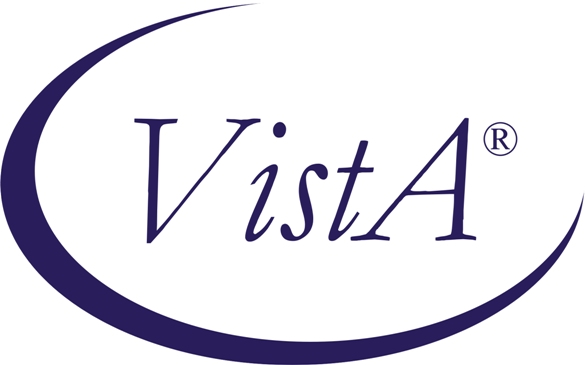 Quality Management Integration Module (QMIM) V. 1.7Installation Guide & Release NotesJuly 1995Department of Veterans AffairsOffice of  DevelopmentManagement & Financial SystemsRevision HistoryInitiated on 3/16/09Installation GuideThe QM Integration Module is not independently installable.  It is exported with all QM packages and its installation occurs as part of the normal installation of these packages.  The installation routine determines what version of the QM Integration Module is installed at a site and updates it accordingly.  If the installed version is less than the exported version, the exported version will be installed.  If the installed version is greater than or equal to the exported version, the exported version will not be installed.  Please refer to the Installation Guides of the other QM packages for further instructions.Release NotesThe date range selector now supports default values.The VA FileMan sort and print suffixes may be used in the ad hoc report generator.  The AD HOC MACRO file (#740.1) has been modified to allow for this.Several fields separated by commas may be specified at the sort and print selection prompts in the ad hoc report generator.DateDescription (Patch # if applic.)Project ManagerTechnical Writer3/16/09Reformatted ManualREDACTED